Casa  MunicipalĂ  de  CulturĂ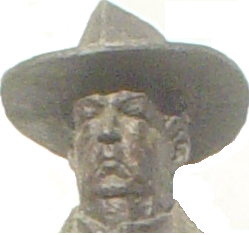            Mihail Sadoveanu         " Nu cunosc altă libertate pentruoameni decât cultura."(M. Sadoveanu)Paşcani, str. Moldovei, nr. 2, judeţul IaşiTelefon / Fax:  0232 / 76 70 54                            Adresă Web: www.culturapascani.ro                            E-mail: casadeculturapascani@yahoo.com,                                           Nr. ........din ..............FESTIVALUL PENTRU COPII ȘI TINERET ,,CURCUBEUL ARTELOR’’Ediția a VII - a  2022PAȘCANI - ROMÂNIALocaţia: Casa de Cultură PașcaniPerioada:  19-26 noiembrie 2022Organizator: Casa Municipală de Cultură "Mihail Sadoveanu" PașcaniDirector festival: Daniela CalistruCoordonatori proiect: Romică Ipate, Alexandru GâmbuțăTel.: 0721278631, 0747692647, 0232767054E-mail: casadeculturapascani@yahoo.com Casa de Cultură ,,Mihail Sadoveanu” Pașcani în colaborare cu Inspectoratul Școlar Județean Iași, Universitatea de Arte „George Enescu” Iași, instituțiile educaționale din județul Iași, Consiliul Municipal Pașcani și Primaria Municipiului Pașcani, organizează în perioada de 19 - 26 noiembrie 2022 ediția a VII - a Festivalului pentru copii și tineret    "Curcubeul Artelor" cuprinzând  două principale secțiuni competitive:Interpretare muzicală și Dans structurate pe genuri și categorii de vârstă.Scopul acestei manifestări îl constituie promovarea domeniilor artei la un nivel calitativ ridicat,  descoperirea talentelor  în rândul copiilor şi tineretului, pentru realizarea educaţiei lor estetice, dezvoltarea imaginaţiei, a bunului gust, a respectului pentru valorile acelui gen de artă, eliminarea compromisurilor, imitaţiilor şi mediocrităţii. Se va urmări, de asemenea dezvoltarea la copii  şi tineri a spiritului de corectitudine, competiţie, prietenie şi fair-play în contextul  întrecerilor între valori.FESTIVALUL PENTRU COPII ȘI TINERET ,,CURCUBEUL ARTELOR’’Ediția a VII - a  2022, PAȘCANI –ROMÂNIASecțiunea INTERPRETARE MUZICALĂLocaţia: Casa de Cultură PașcaniData: 26 noiembrie 2022Organizator: Casa Municipală de Cultură „Mihail Sadoveanu” PașcaniDirector  festival: Daniela CalistruCoordonatori proiect: Romică Ipate, Alexandru Gâmbuță Responsabil secțiune Interpretare muzicală: Romică IpateTel.: 0721278631, 0232767054, E-mail: casadeculturapascani@yahoo.com Concurs de Interpretare MuzicalăSTRUCTURA CONCURSULUI:INTERPRETARE MUZICALĂ VOCALĂI. Secţiunea  MUZICĂ UȘOARĂ - Solist vocal  - cu acompaniament sau negativ                      - Grup vocal  - cu acompaniament sau negativ II. Secţiunea MUZICĂ POPULARĂ - Solist vocal  - a capella, cu acompaniament sau negativ                   - Grup vocal  - a capella, cu acompaniament sau negativIII. Secţiunea MUZICĂ FOLKIV. Secţiunea MUZICĂ CLASICĂ- Solist vocal  - a capella, cu acompaniament                   - Grup vocal  - a capella, cu acompaniamentINTERPRETARE MUZICALĂ INSTRUMENTALĂ- Solist instrumentist - live, cu acompaniament                      - Grup instrumental – live                                   - Formații instrumentale - liveObiective:o   Promovarea și stimularea spiritului de competiție;o   Descoperirea talentelor interpretative, a valorilor muzicale;o   Încurajarea creației de cântece pentru copii;o   Prin schimburile cultural-artistice care se vor realiza, dorim legarea de prietenii      trainice între copiii participanți, iar profesorii îndrumători vor avea un prilej de           schimb de experiență privind modalități de interpretare a muzicii.Condiţii de participare:• Pe scena festivalului vor participa elevi ai instituțiilor școlare, cluburilor, precum și din      instituții de profil;• Categorii de vârstă: 7-10 ani denumită generic "Vreau să cânt" , 11-14 ani şi 15-19 ani,  (în cazul grupurilor încadrarea se va face după vârsta celui mai mare membru);• La categoria de grup vor intra inclusiv duete, terțete, cvartete, etc;• Concurenţii se vor acompania cu instrumentele proprii, după caz;• Concurenţii vor interpreta în preselecție obligatoriu o piesă romanească (din două);• Concurentul înscris ca solist va putea participa doar la o secțiune de muzică;• Negativele pot conține și backing vocal, dar realizat pe o linie melodică diferită de     cea interpretată de concurent;• Durata unei piese muzicale  maxim 3-4 minute (excepțiile sunt hotărate de juriu la        preselecție pentru a nu oprima actul aristic);• Evoluţia în concurs și preselecție va fi stabilită de către organizatori pe secţiuni şi      categorii de vârstă în funcţie de numărul celor înscrişi în concurs;• Concurenţii sunt rugaţi să participe în ţinută de scenă;• Transportul, după caz, va fi asigurat de către concurent sau instituțiile şcolare ale participanților ;• Deciziile juriului de concurs și preselecție sunt irevocabile și nu pot fi contestate;• Organizatorul își rezervă dreptul de a modifica programul şi structura concursului, fapt ce va fi notificat în  prealabil;• Concurenţii sunt rugaţi să respecte cu stricteţe regulamentul concursului iar pregătirea       pentru concurs sa fie făcută conform criteriilor de jurizare;•Prin înscrierea la concurs, participanţii îşi dau acordul ca organizatorii să folosească orice conţinut media în care aceştia apar (fotografii, clipuri video, etc.). Participanţii nu vor avea dreptul să pretindă foloase materiale sau bani în schimbul conţinutului media în care aceştia apar.Criterii de evaluare: • Repertoriu  adecvat vârstei;• Grad de dificultate al piesei;• Calităţile interpretative [intonaţie, claritate timbrală, amplitudine vocală, ambitus vocal, particularităţi vocale, respectarea melodiei și ritmului];• Calităţi ritmice, agogice, dinamice;• Corectitudine lingvistică, corectitudine a dicției;• Ţinută scenică adecvată, expresivitate;• Stil interpretativ în funcție de caracterul piesei interpretate;• Autenticitate.Juriul:• Va fi format din trei membri de specialitate (profesori de muzică, artă populară, după caz).Premiile:• Se vor acorda la fiecare categorie de vârstă şi fiecare secţiune de muzică premiile I, II, III, și premii speciale după caz ;• Interpretul care va obţine nota maximă, indiferent de vârstă și secțiune va obţine marele     premiu al festivalului, trofeul Curcubeul Artelor - Secţiunea Interpretare muzicală; Înscrierea: • Se poate face : - la sediul Casei de Cultură Pașcani - fișa de înscriere completată integral – Anexa 1 sau     Anexa 2;- electronic - se vor trimite e-mail casadeculturapascani@yahoo.com• Pentru detalii tel. 0721278631 Constantin Romică Ipate• Fișa de înscriere se poate descărca de pe site-ul instituției www.culturapascani.ro  • Data limită de înscriere: 13 noiembrie 2022.Faza de preselecție:• Preselecția se va face prin analizarea de către organizator a 2 piese interpretate, precum și prin verificarea materialelor trimise/aduse de concurenți;• Necesar obligatoriu pentru preselectie sunt:-prezentarea la sediul instituției începând cu data de 14 noiembrie 2022;-fișa de înscriere completată integral – Anexa ;-copie xerox a certificatului de naștere sau a CI - după caz;-interpretarea a două piese muzicale, de preferat (dar nu obligatoriu) un cântec de factură lirică și un cântec vesel gen show;-negative, după caz, suportul muzical va fi pe, memory stick sau clasă dispozitiv de stocare USB,  în format audio (cda,wma,mp3,wav),sause vor trimite electronic, e-mail casadeculturapascani@yahoo.com:- fișa de înscriere completată integral – Anexa ;- copie xerox a certificatului de naștere sau a CI - după caz;- filmarea concurentului cu interpretarea melodiei pentru concurs imprimată cu vocea + negativ (se accepta si filmarile cu un smartphone, mai calitativă);- data limită de primire a materialelor pentru preselecţie este 13 noiembrie 2022;• Piesa selectată de juriu va fi obligatoriu interpretată în concurs; • Rezultatele preselecției se vor putea afla telefonic și se vor afișa la sediul și pe site-ul instituției www.culturapascani.ro  începând cu data de 21 noiembrie 2022;  Prin înscrierea la concurs, concurenții declară şi îşi asumă că pot exercita drepturi depline de autor, precum și drepturi economice de autor asupra Lucrărilor de Concurs în sensul legislaţiei privind drepturile de autor și drepturile conexe aplicabile, astfel obligăndu-se să suporte orice prejudicii morale sau materiale ca urmare a unui litigiu cerute de compozitor/textier respectiv a interpretării cântecului într-un concurs fără acordul acestuia.Taxă de participare: nu există.Programul Concursului de Interpretare muzicală:• Se va desfașura în data de 26 noiembrie 2022 începând cu ora 09.00;• Ordinea desfăsurării pe secțiuni va fi stabilită de către organizator și va fi comunicată în prealabil participanților admiși; telefonic, poștă electronică, afișaj, site, canale media;• Rezultatele concursului vor fi anunțate în aceeași zi;• Organizatorul îşi rezervă dreptul de a  înmâna premiile şi trofeul Curcubeul Artelor într-un cadru festiv - Gala Laureaților a Concursului de Interpretare Muzicală Curcubeul Artelor , stabilită intr-o altă zi anunţată în prealabil.                 Coordonator proiect,                                                                                                      Director,             Constantin-Romică Ipate                                                                                              Daniela Calistru                           FESTIVALUL PENTRU COPII ȘI TINERET ,,CURCUBEUL ARTELOR’’Ediția a VII - a  2022, PAȘCANI –ROMÂNIASecțiunea DansLocaţia: Casa de Cultură PașcaniData: 19 noiembrie 2022Organizator: Casa Municipală de Cultură „Mihail Sadoveanu” PașcaniDirector  festival: Daniela CalistruCoordonatori proiect: Romică Ipate, Alexandru GâmbuțăResponsabili secțiune Dans: Alexandru GâmbuțăTel.: 0747692647, 0232767054E-mail: casadeculturapascani@yahoo.com,FESTIVALUL - CONCURS  PENTRU COPII ȘI TINERET ,,CURCUBEUL ARTELOR’’SECŢIUNEA DANSI. DANS DE CARACTER 				- ❶ 7-10 ani- ❷ 11-14 ani - ❸ 15-19 ani II. DANS LATINO 					- ❶ 7-10 ani - ❷ 11-14 ani - ❸ 15-19 ani III. DANS SOCIETATE				- ❶ 7-10 ani - ❷ 11-14 ani - ❸ 15-19 ani IV. STREET DANCE  					- ❶ 7-10 ani - ❷ 11-14 ani - ❸ 15-19 ani V. DANS POPULAR ROMÂNESC		 	- ❶ 7-10 ani - ❷ 11-14 ani - ❸ 15-20 ani Obiective:• Stimularea copiilor cu aptitudini în domeniul dansului;• Dezvoltarea simţului artistic, a ritmului, cultivarea gustului estetic al copiilor;• Evidenţierea spiritului creator al elevilor și în special al profesorilor conducători de cercuri coregrafice;• Întărirea sentimentelor de prietenie și conlucrare între elevi.Condiţii de participare:• La secţiunile I-IV pot participa elevi ai instituțiilor școlare, cluburi precum și din instituții specializate, cu vârste cuprinse  între 7-19 ani pe 3 categorii:  (7-10 ani, 11-14 ani, 15-19 ani) organizați în grupuri sau formații;• Durata fiecărui număr este de 2 - 4 minute, în funcție de categoria de vârstă;• Muzica pe care evoluează concurenții se va trimite în format mp3 la adresa de e-mail: casadeculturapascani@yahoo.com, însoțită de: numele trupei/nume coordonator/ genul de dans/categoria de vârstă ; • Transportul şi masa vor fi suportate de instituţiile care trimit concurenţii sau de către participanţi;• Deciziile juriului de concurs și preselecție sunt irevocabile și nu pot fi contestate;• Organizatorul își rezervă dreptul de a modifica programul şi structura festivalului-concurs, fapt ce va fi notificat în prealabil;•Prin înscrierea la concurs, participanţii îşi dau acordul ca organizatorii să folosească orice conţinut media în care aceştia apar (fotografii, clipuri video, etc.). Participanţii nu vor avea dreptul să pretindă foloase materiale sau bani în schimbul conţinutului media în care aceştia apar.•Câştigătorii trofeului ediţiei anterioare, nu pot participa la eveniment în calitate de concurenţi;•Festivalul se va desfăşura pe scena Casei Municipale de Cultură “Mihail Sadoveanu ” din Paşcani;• Concurenţii sunt rugaţi să respecte cu stricteţe regulamentul concursului iar pregătirea pentru concurs să fie făcută conform criteriilor de jurizare;• La secţiunea DANS POPULAR ROMÂNESC pot participa grupuri din întreaga ţară, cu vârste cuprinse între 7-20 ani;- Fiecare grup de dansatori va avea în componenţa sa minim 6 perechi , maximum 12 perechi;- Concursul se va desfăşura pe doua secţiuni:I. Grup folcloric care are în componenţa sa doar dansatori ( 5 - 7 minute)II.Grup folcloric care are în componenţa sa şi solişti vocali (15 – 20 minute)La această secţiune grupul folcloric trebuie să aibă în momentul prezentat două suite de dansuri.Criterii de evaluare: • Evoluția concurenților va fi apreciată de juriu în funcție de: - valoarea şi calitatea momentului coregrafic (compoziţie);- impresie artistică;- sincronizare, concordanța mișcării cu muzica;-se punctează originalitatea, costumele populare adecvate şi îngrijite, muzicalitatea, ritmul, tehnica, dificultatea dansului, expresia artistică.Juriul:• Va fi format din membri de specialitate (profesori, instructori, coregrafi).Premiile: • Se vor acorda la fiecare categorie de vârstă şi fiecare secţiune de dans premiile I, II, III, cât şi menţiuni şi premii speciale, diplome de participare pentru fiecare categorie de vârstă.• Interpretul/Grupul care va obţine nota maximă, indiferent de vârstă, va obţine marele premiu al festivalului, trofeul Festivalului pentru copii şi tineret “CURCUBEUL ARTELOR” – Sectiunea Dans.Înscrierea: • Se poate face: - la sediul Casei de Cultură Pașcani - fișa de înscriere completată integral – Anexa 3;- e-mail: casadeculturapascani@yahoo.com;• Pentru detalii tel. 0747692647 Alexandru Gâmbuță;• Fișa de înscriere se poate descărca de pe site-ul instituției www.culturapascani.ro;• Suportul audio se va trimite pe e-mail: casadeculturapascani@yahoo.com în format mp3, însoțit de: numele trupei, genul dansului, categoria de vârstă, numele și vârsta concurenților și a coordonatorului, precum şi un material audio-video care să conţină o reprezentaţie anterioară.• Data limită de înscriere: 9 noiembrie 2022. Taxă de participare: nu există.Programul Concursului de Dans:• Se va desfașura în data de 19 noiembrie 2022 începând cu ora 10.00;• Ordinea desfășurării pe secțiuni va fi stabilită de către organizator și va fi comunicată în prealabil participanților admiși telefonic, poștă electronică, afișaj, site, canale media;• Premierea se va face în aceeaşi zi, după terminarea concursului.                 Coordonator proiect,                                                                                     Director,           	   Alexandru  Gâmbuţă			    	              	                  Daniela Calistru                           Anexa 1FESTIVALUL PENTRU COPII ȘI TINERET ,,CURCUBEUL ARTELOR’’              Ediția a VII - a  2022, PAȘCANI –ROMÂNIASecțiunea Interpretare MuzicalăSOLOFIȘĂ DE ÎNSCRIERE*Secțiune _____________________________________ *categorie de vârstă __________*Numele și prenumele concurentului:__________________________________________*Vârsta:________ *CNP __________________________________________________________*Localitatea:____________________________________________________________________*E-mail:________________________________________________________________________*Telefon:_______________________________________________________________________*Profesor/Instructor coordonator:___________________________________________________Nume și prenume însoțitor concurent:_______________________________________________Instituția pe care o reprezintă:______________________________________________________*Melodia 1:_____________________________________________________________________Compozitor:____________________________________________________________________Textier:________________________________________________________________________*Melodia 2: ____________________________________________________________________Compozitor:____________________________________________________________________Textier:________________________________________________________________________Activitate: Anexa 2FESTIVALUL PENTRU COPII ȘI TINERET ,,CURCUBEUL ARTELOR’’              Ediția a VII - a  2022, PAȘCANI –ROMÂNIASecțiunea Interpretare MuzicalăGRUPFIȘĂ DE ÎNSCRIERE*Secțiune ____________________________________________ *categorie de vârstă _______________Numele grupului:_______________________________________________________________________*Componenții grupului:*Profesor/Instructor coordonator:_________________________________________________________Nume și prenume însoțitor grup:__________________________________________________________Instituția pe care o reprezintă:_____________________________________________________________*Localitatea:___________________________________________________________________________*E-mail:______________________________________________________________________________*Telefon:_____________________________________________________________________________*Melodia 1:___________________________________________________________________________Compozitor:__________________________________ Textier: __________________________________*Melodia 2: ___________________________________________________________________________Compozitor:__________________________________ Textier: __________________________________Activitate: Anexa 3 FESTIVALUL PENTRU COPII ȘI TINERET ,,CURCUBEUL ARTELOR’’              Ediția a VII - a  2022, PAȘCANI –ROMÂNIASecțiunea: Dans	FIȘĂ DE ÎNSCRIERE*Secțiune ________________________________*categorie de vârstă ____________Numele grupului:________________________________________________________________*Componenții grupului:Genul și denumirea dansului _______________________________________________________*Profesor/Instructor/coregraf :___________________________________________________Nume și prenume însoțitor:________________________________________________________Instituția pe care o reprezintă:______________________________________________________*Localitatea:____________________________________________________________________*E-mail:_________________________  *Telefon__________________________Activitate: (se bifează în căsuță)DANUParticipări la concursuriEmisiuni TVEmisiuni radioNr.crt.Numele și prenumeleVârsta(ani)1234567891011121314151617181920(se bifează în căsuță)DANUParticipări la concursuriEmisiuni TVEmisiuni radioNr.crt.Numele și prenumeleCNPSemnătura1.2.3.4.5.6.7.8.9.10.11.12.13.14.15.16.17.18.19.20.21.22.23.24.25.26.27.(se bifează în căsuță)DANUParticipări la concursuriEmisiuni TVEmisiuni radio